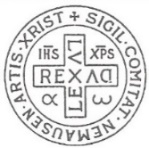      Société d'Histoire du Diocèse de Nîmes                                   3, rue Guiran  30017 - NÎMESUne journée à la rencontre de la Communauté des moines trappistes en Ardèche   Abbaye de Notre Dame des Neiges               Mercredi 29 Juin 2022Découvrir la riche histoire de l'abbaye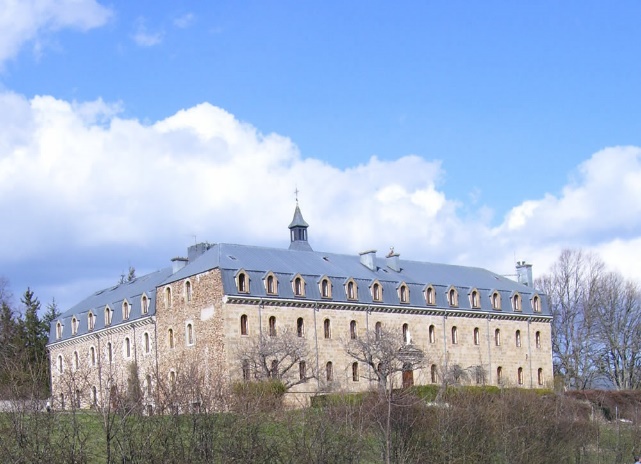 Partager la foi et l'espérance de la communauté à l'approche de son départ. Approfondir l'actualité du message desaint Charles de Foucauld.					 Rendez vous et stationnement des voitures  au                                             parking du Parnasse à Nîmes.					 ►  8 h : Départ pour St Laurent les Bains (07)                                                                                           ► 20 h : Retour sur Nîmes                                Participation à la journée comprenant le trajet en					autocar et le repas sur place : 40 €/personnePour inscription ou tout renseignement contactez  :Père André Chapus :  Tél. 04 66 50 03 12  chapus-andre@wanadoo.frClaire de Gourcy  : Tél. 06 13 81 45 88  cdegourcy@gmail.com ou Anne Debant : 06 70 39 47 43 a.debant@orange.fr               